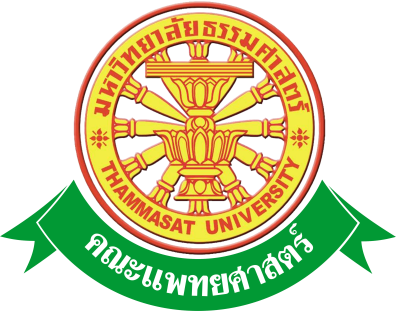 เอกสารคู่มือการใช้งานระบบตารางสอน แพทย์ประจำบ้านคณะแพทยศาสตร์  มหาวิทยาลัยธรรมศาสตร์	สารบัญ	สารบัญรูปสารบัญรูป (ต่อ)1 บทนำ	คู่มือการใช้งานระบบตารางสอน แพทย์ประจำบ้าน เป็นการรวบรวมวิธีการใช้งานระบบทุกขั้นตอน ตั้งแต่การกำหนดค่าข้อมูลพื้นฐาน การใช้งานโปรแกรมที่เป็นงานที่เกิดขึ้นประจำวัน และรายงานต่างๆ เป็นต้น ภายในเนื้อหาจะประกอบด้วยขั้นตอนตามเมนูหลัก และลำดับไปจนถึงเมนูย่อยต่าง ๆ1.1 วัตถุประสงค์และขอบเขต        คู่มือการใช้งานระบบตารางสอน แพทย์ประจำบ้าน จัดทำขึ้นเพื่อแนะนำการใช้งานในระบบให้แก่บุคลากร ผู้มีส่วนเกี่ยวข้องกับระบบตารางสอน แพทย์ประจำบ้าน ให้มีความเข้าใจและสามารถใช้งานระบบได้อย่างถูกต้องและรวดเร็ว พร้อมทั้งเรียนรู้และสามารถแก้ไขปัญหาเบื้องต้น เพื่อไม่ให้การทำงานในระบบหยุดชะงัก ก่อนที่จะติดต่อให้ผู้มีหน้าที่รับผิดชอบระบบโดยตรงมาแก้ไข คู่มือการใช้งานเล่มนี้จะอธิบายขั้นตอนการทำงาน รวมทั้งได้อธิบายรายละเอียดต่าง ๆ ที่เกี่ยวข้องกับระบบ เพื่อให้ผู้ใช้งานระบบนำมาใช้งานได้อย่างมีประสิทธิผล และประสิทธิภาพมากยิ่งขึ้น        คู่มือการใช้งานระบบตารางสอน แพทย์ประจำบ้าน เล่มนี้ จะครอบคลุมถึงระบบงานย่อยต่างๆ ที่มีการทำงานเชื่อมโยงข้อมูลซึ่งกันและกัน   ทั้งนี้  คณะผู้จัดทำคู่มือการใช้งานระบบตารางสอน แพทย์ประจำบ้าน มุ่งเน้นที่จะใช้ภาษาที่อ่านง่าย  และสามารถเรียนรู้การจัดการระบบได้อย่างถูกต้องและรวดเร็ว  คณะผู้จัดทำหวังเป็นอย่างยิ่งว่า  ผู้อ่านทุกท่านจะได้รับประโยชน์จากการอ่านและศึกษารายละเอียดจากคู่มือเล่มนี้  เพื่อนำไปใช้ประกอบกับการทำงานในระบบได้เป็นอย่างดี 2  มาตรฐานการใช้งานโปรแกรม        การใช้งานระบบจะมีพื้นฐานการใช้งานคล้ายกับการใช้งาน Microsoft Windows ในบางส่วน  สามารถใช้งานได้ทั้งคีย์บอร์ด  และเมาส์        คีย์บอร์ด (Key Board)  ใช้ในการพิมพ์ตัวอักษร  นอกจากนี้ยังใช้ในการกำหนดการทำงานต่างๆ ประกอบไปด้วย                การใช้แป้นตัวเลขและลูกศร  (        ,    ,       ,    )                 การใช้แป้น < Tab >  ในการเลื่อนช่องการกรอกข้อมูล                การใช้แป้น Grave Accent(')  ในการเปลี่ยนภาษา        เมาส์ (Mouse)  ใช้ในการเลือกรายการ  หรือการชี้ไปยังตำแหน่งที่ต้องการซึ่งมีรายละเอียดดังนี้                การคลิก  หมายถึง  การกดเมาส์ 1 ครั้ง  โดยทั่วไปแล้วเมาส์จะมี 2 ปุ่ม  คือ  ซ้ายและขวา  แต่ที่ใช้ในโปรแกรมจะเป็นการกดด้านซ้าย                การดับเบิลคลิก  หมายถึง  การกดเมาส์ทางด้านซ้าย 2 ครั้งติดต่อกัน2.1  สัญลักษณ์และความสามารถที่ใช้งานในโปรแกรม      2.2  ปุ่มคำสั่งการทำงานที่ปรากฏในเมนู3  สิทธิ์ในการเข้าถึงระบบงาน3.1  ขั้นตอนในการเข้าสู่ระบบงาน       	ใช้ Internet Explorer ในการเริ่มเข้าใช้งานโดยพิมพ์  www.med.tu.ac.th  จะแสดงหน้าจอหลักของคณะแพทยศาสตร์ มหาวิทยาลัยธรรมศาสตร์  จากนั้นให้เลื่อน Scroll bar ลงมาด้านล่างสุด  ดังรูปที่ 3.1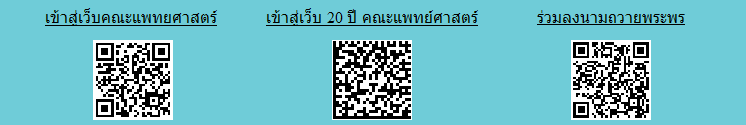 รูปที่ 3.1  แสดงหน้าจอหลัก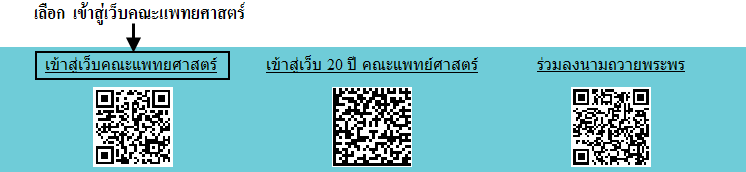 รูปที่ 3.2  แสดงการคลิกเลือก  เข้าสู่เว็บคณะแพทยศาสตร์เข้าสู่หน้าจอเว็บคณะแพทยศาสตร์ให้คลิกเลือกเมนู  Intranet ทางด้านซ้ายของหน้าจอ แสดงดังรูปที่ 3.3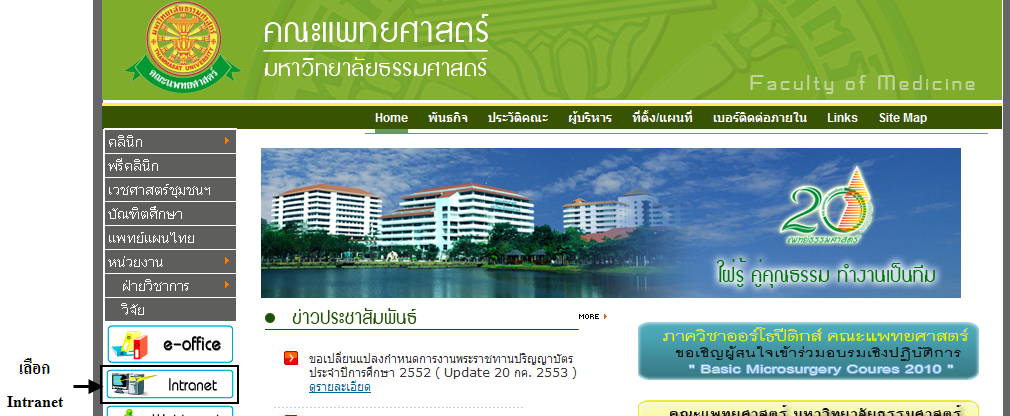 รูปที่ 3.3  แสดงหน้าจอเว็บคณะแพทยศาสตร์       เมื่อคลิกเข้าสู่ เมนู Intranet แล้ว จะแสดงหน้าจอดังรูปที่ 3.4 ให้คลิกเลือกที่ งานบริหาร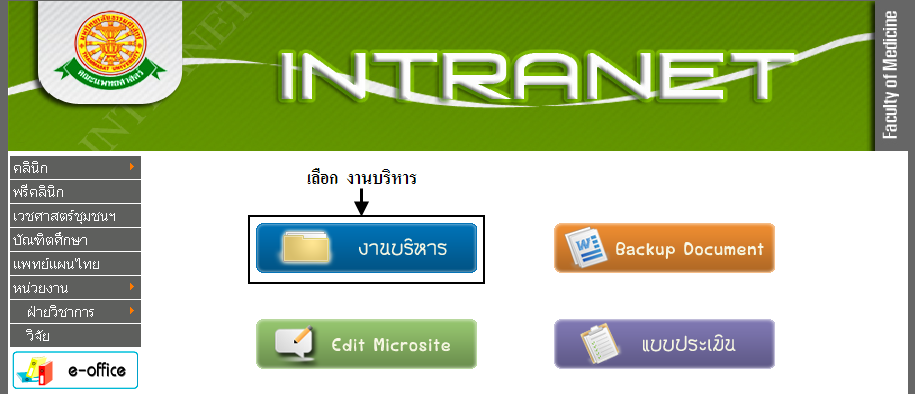 รูปที่ 3.4  แสดงหน้าจอของเมนู  Intranetจากนั้นจะเข้าสู่  หน้าโปรแกรม  จะเป็นหน้าสิทธิ์เข้าถึงระบบงาน  ซึ่งผู้ใช้จะต้องมี ชื่อเข้าระบบ  และรหัสผ่าน  เพื่อใช้งานโปรแกรม  จะแสดงดังรูปที่ 3.5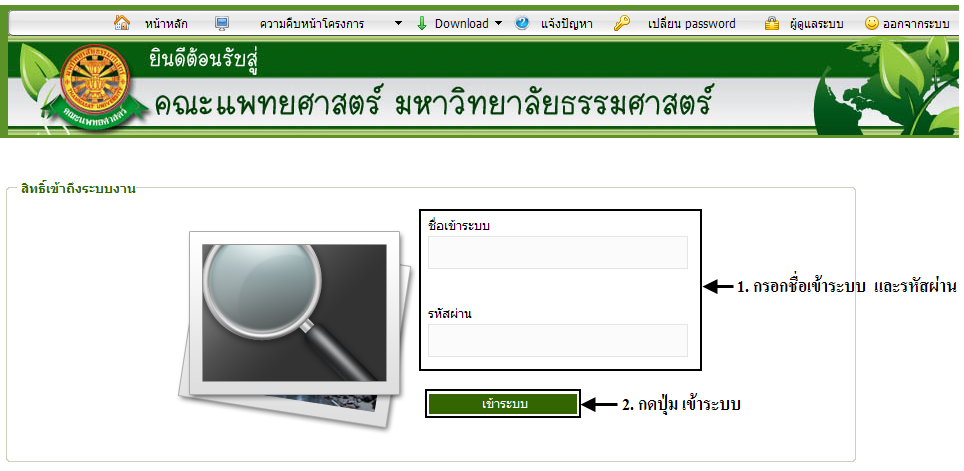 รูปที่ 3.5  แสดงหน้าจอการเข้าสู่ระบบของโปรแกรม       ในกรณีที่กรอกชื่อเข้าระบบและรหัสผ่าน  ไม่ถูกต้อง  จะแสดงหน้าจอแจ้งเตือนดังรูปที่ 3.6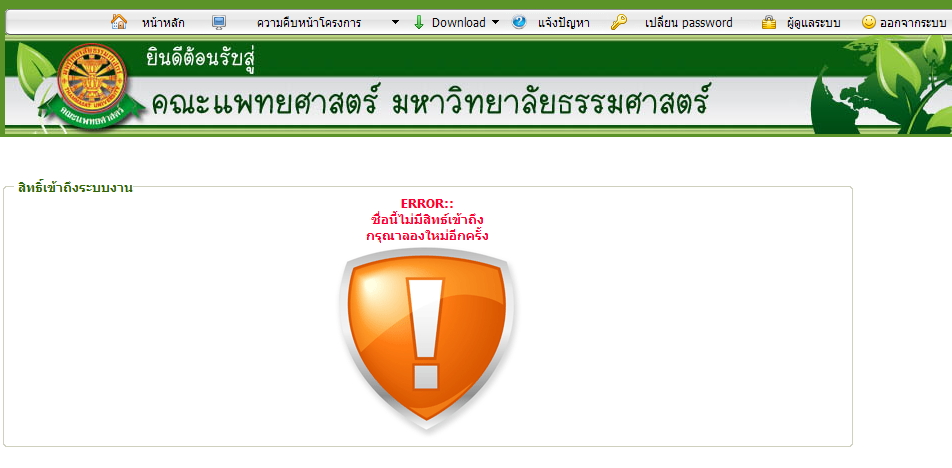 รูปที่ 3.6 แสดงหน้าจอแจ้งเตือนกรณีกรอกชื่อเข้าระบบและรหัสผ่าน ไม่ถูกต้อง       ในกรณีที่กรอกชื่อเข้าระบบและรหัสผ่าน  ถูกต้อง  จะแสดงหน้าจอแจ้งเตือนดังรูปที่ 3.7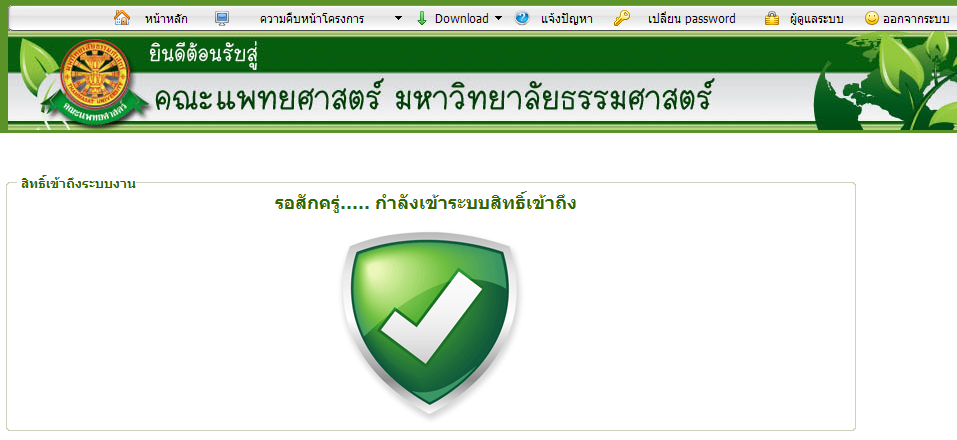 รูปที่ 3.7 แสดงหน้าจอแจ้งเตือนกรณีกรอกชื่อเข้าระบบและรหัสผ่าน ถูกต้อง4  การใช้งานระบบตารางสอน แพทย์ประจำบ้าน        เมื่อคลิกเลือกเมนูระบบตารางสอน แพทย์ประจำบ้าน  จะมีเมนูหลักและเมนูย่อย  ซึ่งจะอธิบายแต่ละเมนูการใช้งานตามเมนูต่างๆ ในหัวข้อย่อยต่อไปนี้ข้อมูลพื้นฐานกำหนดวันเรียนวันสอนกำหนดข้อมูลการเรียนการสอนเพิ่มข้อมูลตารางสอนหน้าหลักรายงานภาระงานรายงานตารางสอนออกจากระบบ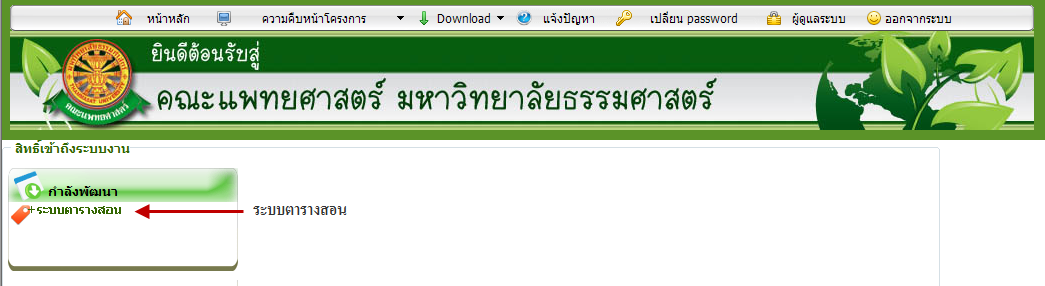 รูปที่ 4.1 คลิกเลือกระบบตารางสอน        เมื่อคลิกเลือกเมนูระบบตารางสอน แพทย์ประจำบ้าน จะเข้าสู่หน้าจอหลักของระบบ ดังรูปที่ 4.2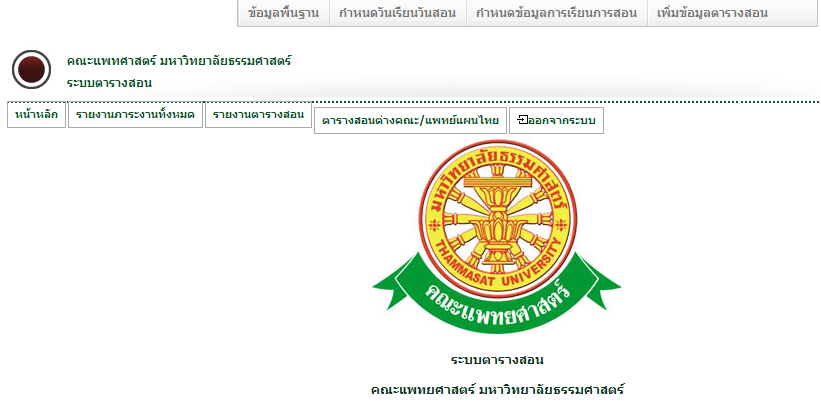 รูปที่ 4.2 หน้าจอหลักของระบบตารางสอน แพทย์ประจำบ้าน4.1 ข้อมูลพื้นฐานเมื่อคลิกเลือกข้อมูลพื้นฐาน จะพบกับเมนูย่อย ดังรูปที่ 4.3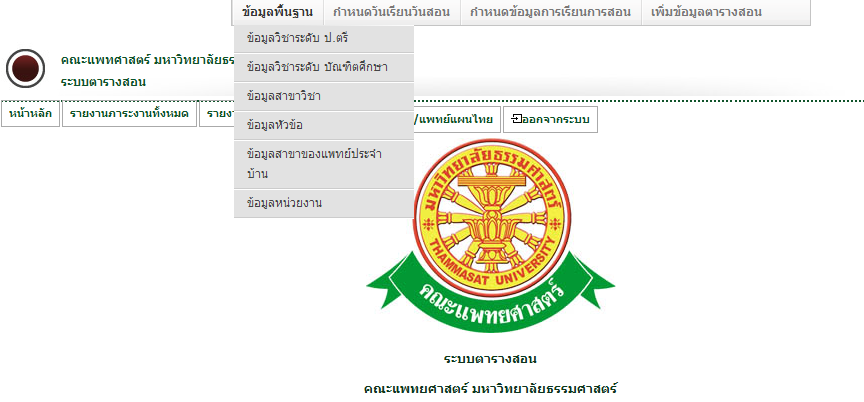 รูปที่ 4.3 หน้าจอข้อมูลพื้นฐาน      4.1.1 ข้อมูลสาขาของแพทย์ประจำบ้านบันทึกเมื่อต้องการบันทึก ข้อมูลสาขาของแพทย์ประจำบ้าน ให้เลือกเมนู ข้อมูลพื้นฐาน  สาขาของแพทย์ประจำบ้าน ดังรูปที่ 4.4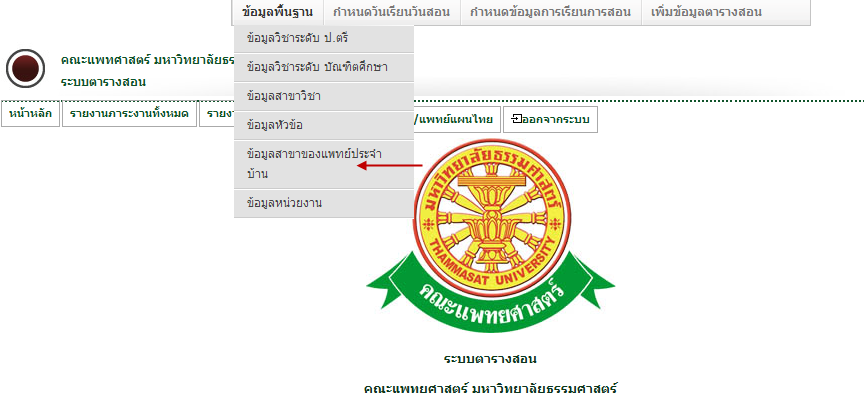 รูปที่ 4.4  ข้อมูลสาขาของแพทย์ประจำบ้านหน้าจอบันทึกข้อมูลสาขาของแพทย์ประจำบ้าน ซึ่งในส่วนนี้จะสามารถค้นหารายวิชาที่เคยบันทึกไว้ก่อนหน้านี้ได้ นอกจากนี้ยังมีรายงาน สาขาของแพทย์ประจำบ้าน ดังรูปที่ 4.5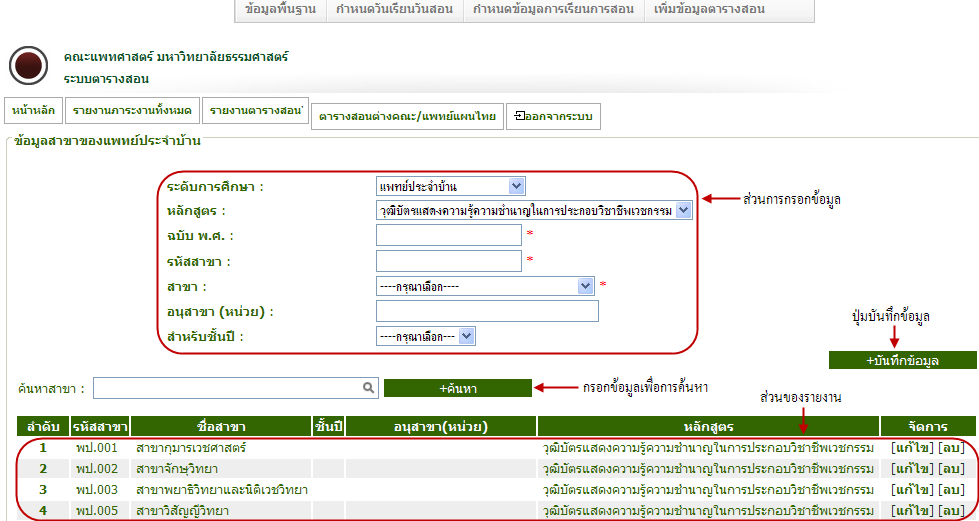 รูปที่ 4.5 หน้าจอบันทึกข้อมูลสาขาของแพทย์ประจำบ้านแก้ไขเมื่อต้องการแก้ไขข้อมูลสาขาของแพทย์ประจำบ้าน โดย คลิกปุ่ม แก้ไข ที่ รายวิชาที่ต้องการ จากนั้น ระบบจะโชว์ข้อมูลของวิชานั้น เพื่อให้ผู้ใช้ระบบได้ทำการแก้ไข ดังรูปที่ 4.6 รูปที่ 4.6 หน้าจอแก้ไขข้อมูลสาขาของแพทย์ประจำบ้าน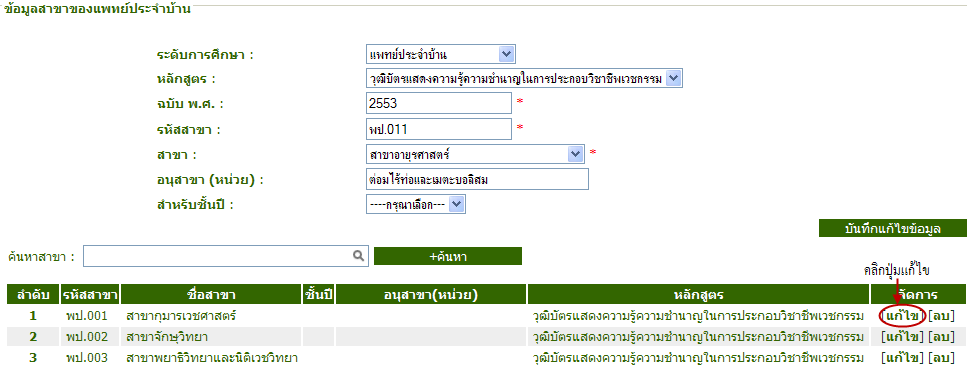 ลบเมื่อต้องการลบข้อมูลรายวิชาที่ต้องการ สามารถคลิกที่ปุ่ม ลบ จากนั้น จะมี pop up ขึ้นมา เพื่อยืนยันความต้องการที่จะลบข้อมูลดังกล่าว ดังรูปที่ 4.7 และรูปที่ 4.8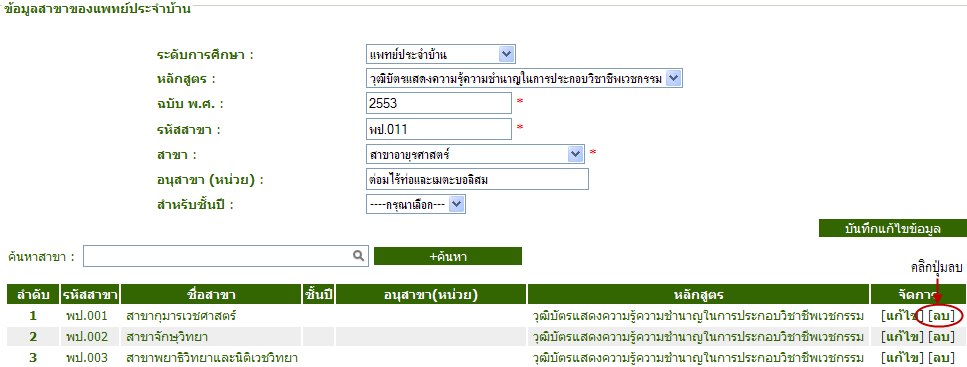 รูปที่ 4.7 หน้าจอการลบข้อมูล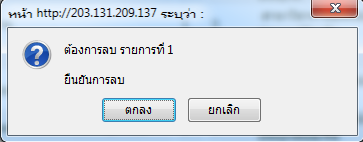 รูปที่ 4.8 pop up ยืนยันการลบข้อมูล4.2 กำหนดข้อมูลการเรียนการสอน      4.2.1 ข้อมูลสาขาของแพทย์ประจำบ้านในปีการศึกษาบันทึกเมื่อต้องการกำหนดข้อมูลสาขาของแพทย์ประจำบ้านในปีการศึกษา สามารถเลือกที่เมนูกำหนดข้อมูลการเรียนการสอน   ข้อมูลสาขาของแพทย์ประจำบ้านในปีการศึกษา  ดังรูปที่ 4.9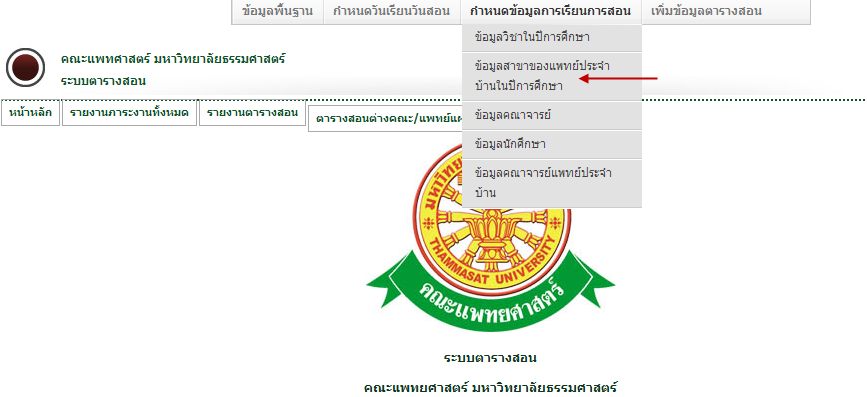 รูปที่ 4.9 หน้าจอข้อมูลสาขาของแพทย์ประจำบ้านในปีการศึกษาหน้าจอบันทึกข้อมูลสาขาของแพทย์ประจำบ้านในปีการศึกษา ซึ่งในส่วนนี้จะมีรายงาน ข้อมูลสาขาของแพทย์ประจำบ้านในปีการศึกษา ดังรูปที่ 4.10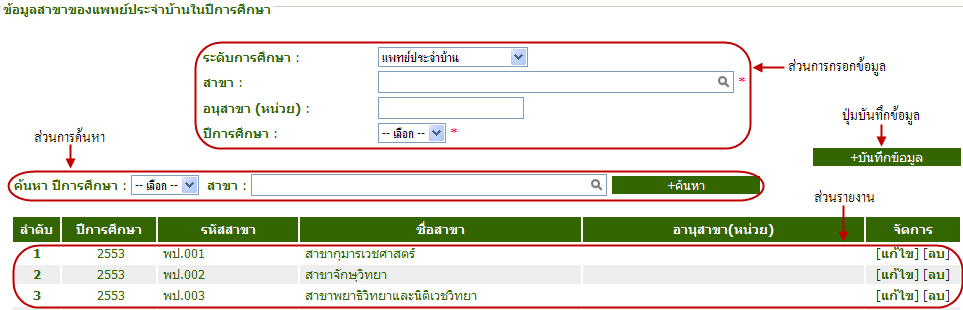 รูปที่ 4.10 หน้าจอบันทึกข้อมูลสาขาของแพทย์ประจำบ้านในปีการศึกษาแก้ไขเมื่อต้องการแก้ไขข้อมูลสาขาของแพทย์ประจำบ้านในปีการศึกษา สามารถคลิกที่ปุ่ม แก้ไข จากนั้น ข้อมูลที่เลือกจะปรากฏ เพื่อให้ผู้ใช้สามารถแก้ไขได้ ดังรูปที่ 4.11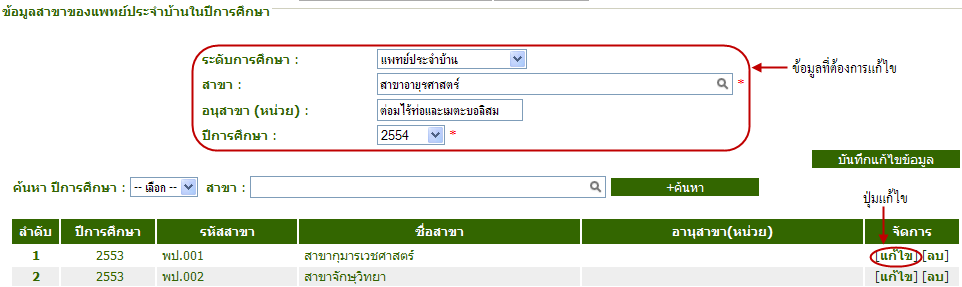 รูปที่ 4.11 หน้าจอแก้ไขข้อมูลสาขาของแพทย์ประจำบ้านในปีการศึกษาลบเมื่อต้องการลบข้อมูลสาขาของแพทย์ประจำบ้านในปีการศึกษา ที่ต้องการ สามารถคลิกที่ปุ่ม ลบ จากนั้น จะมี pop up ขึ้นมา เพื่อยืนยันความต้องการที่จะลบข้อมูลดังกล่าว ดังรูปที่ 4.12 และรูปที่ 4.13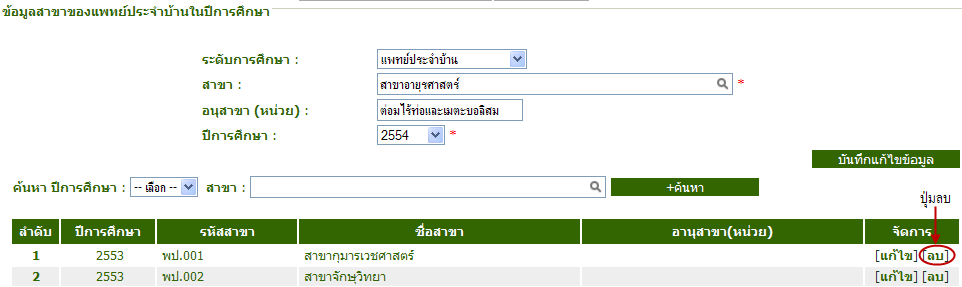 รูปที่ 4.12 หน้าจอลบข้อมูล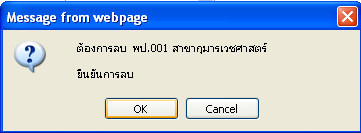 รูปที่ 4.13 pop up ยืนยันการลบข้อมูล      4.2.2 ข้อมูลคณาจารย์แพทย์ประจำบ้านบันทึกเมื่อต้องการบันทึกข้อมูลคณาจารย์แพทย์ประจำบ้าน สามารถเลือกที่เมนูกำหนดข้อมูลการเรียนการสอน เพื่อทำการบันทึก ดังรูปที่ 4.14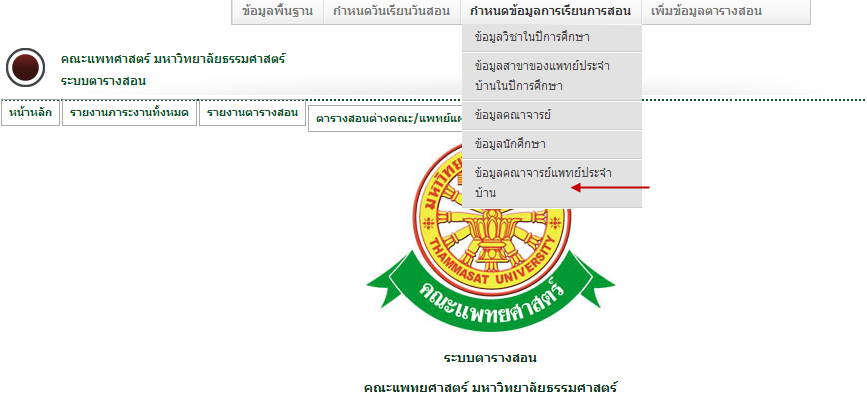 รูปที่ 4.14 หน้าจอ ข้อมูลคณาจารย์แพทย์ประจำบ้านหน้าจอรายงานข้อมูลคณาจารย์แพทย์ประจำบ้าน ซึ่งในส่วนนี้จะมีรายงาน ข้อมูลคณาจารย์ ในแต่ละปีการศึกษา ภาค กลุ่ม รายวิชา ดังรูปที่ 4.15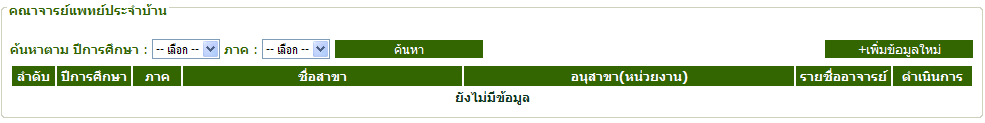 รูปที่ 4.15 หน้าจอรายงานข้อมูลคณาจารย์แพทย์ประจำบ้าน4.3 เพิ่มข้อมูลตารางสอน      4.3.1 ระดับ แพทย์ประจำบ้านบันทึกเมื่อต้องการบันทึกข้อมูลตารางสอน ระดับ แพทย์ประจำบ้าน สามารถเลือกที่เมนูเพิ่มข้อมูลตารางสอน เพื่อทำการบันทึก ดังรูปที่ 4.16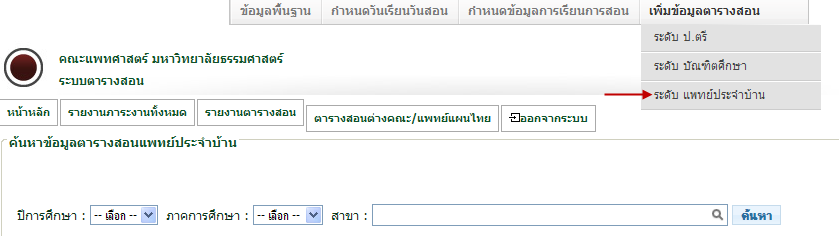 รูปที่ 4.16 หน้าจอ ระดับ แพทย์ประจำบ้านหน้าจอค้นหาข้อมูลตารางสอน ระดับ แพทย์ประจำบ้าน ซึ่งในส่วนนี้ผู้ใช้ต้องกรอกข้อมูลทุกช่อง  จากนั้น จะมี pop up ขึ้นมา เพื่อแสดงการยืนยันการค้นหาข้อมูลที่ต้องการ ดังตัวอย่างรูปที่ 4.17 และ รูปที่  4.18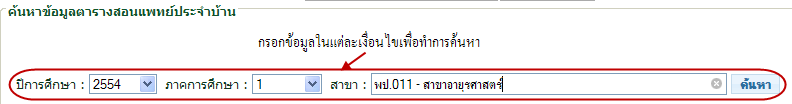 รูปที่ 4.17 หน้าจอค้นหาข้อมูลตารางสอน ระดับ แพทย์ประจำบ้าน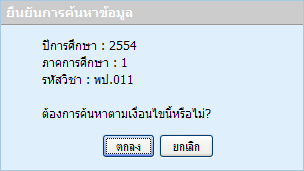 รูปที่ 4.18 pop up ยืนยันการค้นหาข้อมูลหน้าจอตารางสอนโดยภาพรวม ดังรูปที่ 4.19 ประกอบไปด้วย ข้อมูลตารางสอน ซึ่งข้อมูลดังกล่าวได้ทำการค้นหาแล้วก่อนหน้านี้ เลือกสัปดาห์ เป็นลักษณะของ Drop Down สามารถคลิกเลือกสัปดาห์ที่ต้องการได้ ดังรูปที่ 4.20 ซึ่งหน้าจอนี้ ได้มีการบันทึกข้อมูลตัวอย่างไว้ก่อนหน้านี้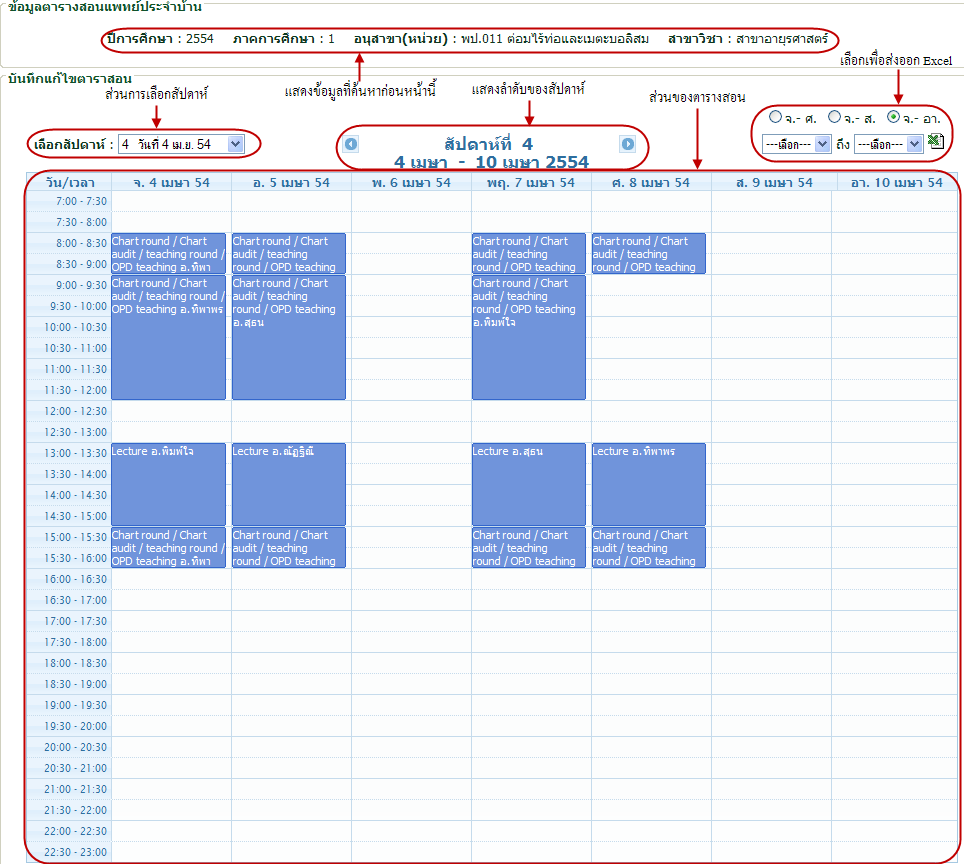 รูปที่ 4.19 หน้าจอตารางสอนโดยภาพรวม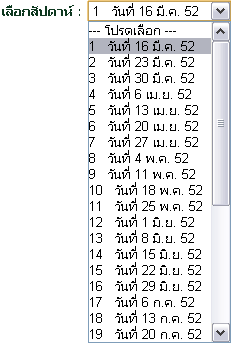 รูปที่ 4.20 Drop Down ของสัปดาห์ที่ได้ทำการบันทึกไว้ในส่วนของเมนูกำหนดวันเรียนวันสอนการบันทึกข้อมูลตารางสอน ต้องทำการเลือกสัปดาห์ที่ต้องการเสียก่อน จากนั้น จึงเลือกวันเวลาที่ต้องการ ดังรูปที่ 4.21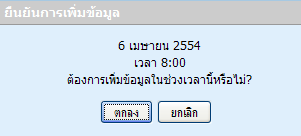 รูปที่ 4.21 pop up เพื่อทำการยืนยันข้อมูลที่ต้องการบันทึกเมื่อเข้าสู่หน้าบันทึกข้อมูลตารางสอน ซึ่งในส่วนนี้จะมีช่องสำหรับกรอกข้อมูล ดังรูปที่ 4.22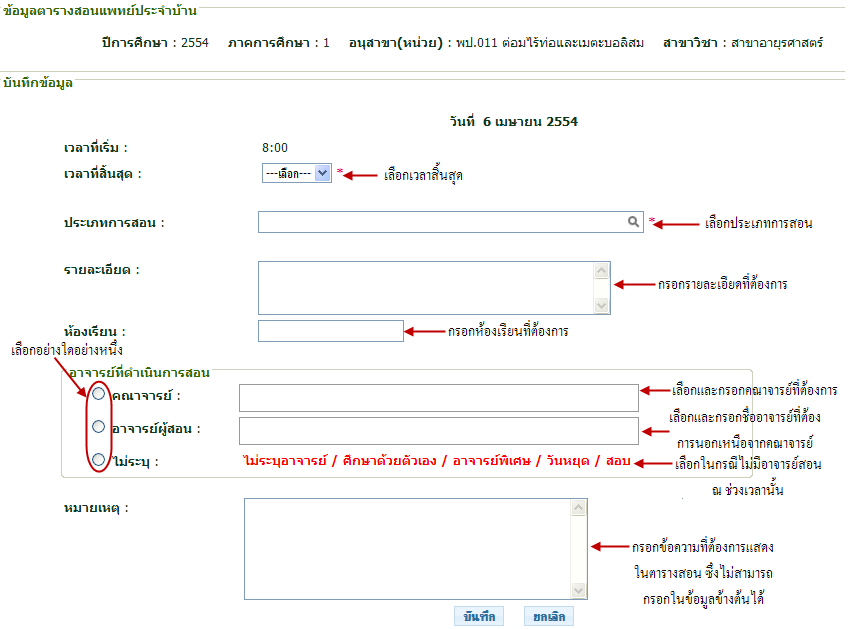 รูปที่ 4.22 หน้าจอบันทึกข้อมูลตารางสอนแก้ไขมี 2 ส่วน คือ แก้ไขเวลา และ แก้ไขข้อมูล หากต้องการแก้ไขเวลา สามารถคลิกปุ่ม แก้ไขเวลา จากนั้นจะเข้าสู่หน้า แก้ไขเวลา ในส่วนนี้มีช่องสำหรับแก้ไขเวลาที่ต้องการ ดังรูปที่ 4.23รูปที่ 4.23 หน้าจอแก้ไขเวลา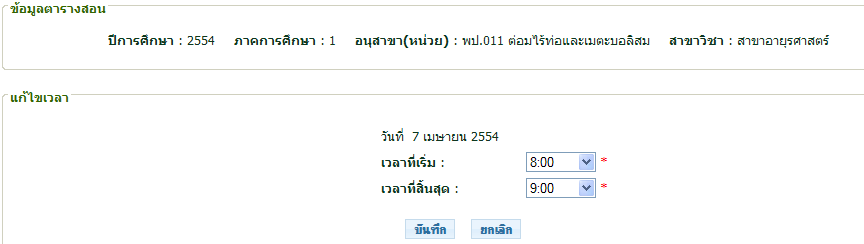 หากต้องการแก้ไขข้อมูล สามารถคลิกปุ่ม แก้ไขข้อมูล ในส่วนของหัวข้อที่ต้องการแก้ไขจากนั้นจะเข้าสู่หน้า แก้ไขข้อมูล ในส่วนนี้มีช่องสำหรับแก้ไขข้อมูลที่เลือกไว้ก่อนหน้านี้ ดังรูปที่ 4.24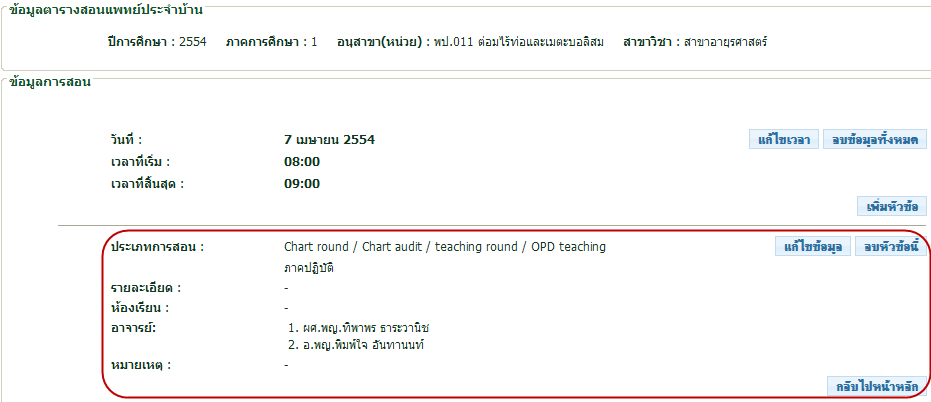 รูปที่ 4.24 หน้าข้อมูลการสอน ที่แสดงหัวข้อทั้งหมดในช่วงเวลาที่เลือกหน้าจอแก้ไขข้อมูล ตามหัวข้อที่เลือก ในส่วนนี้จะมีช่องสำหรับกรอกข้อมูลที่ต้องการแก้ไข ดังรูปที่ 4.25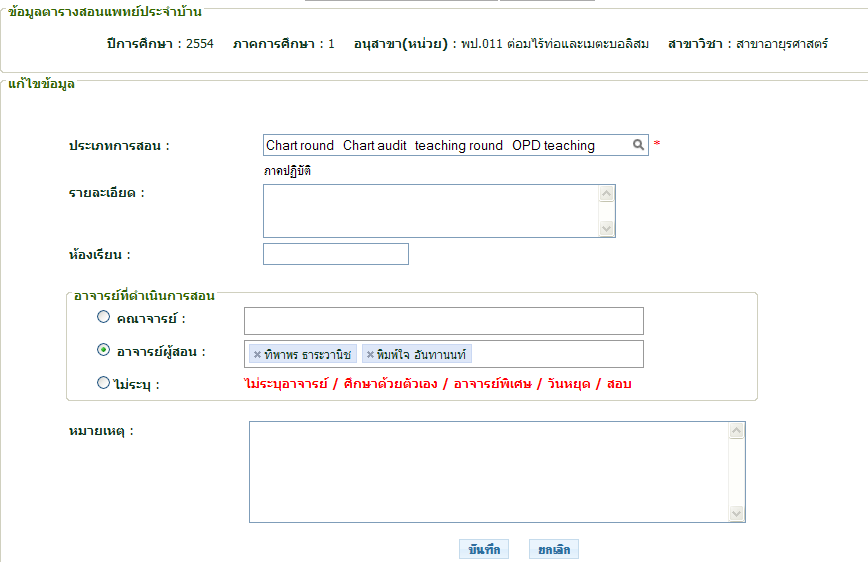 รูปที่ 4.25 หน้าจอแก้ไขข้อมูลตามหัวข้อที่เลือกลบมี 2 ส่วน คือ ลบข้อมูลทั้งหมด และ ลบหัวข้อนี้ ปุ่ม ลบหัวข้อนี้ หมายถึง ต้องการลบข้อมูลที่บันทึกเฉพาะหัวข้อนั้น ซึ่งข้อมูลอื่นที่ไม่เกี่ยวข้องก็จะคงอยู่เหมือนเดิม ดังรูปที่ 4.26 จากนั้น จะมี pop up ขึ้นมา เพื่อยืนยันความต้องการที่จะลบข้อมูลดังกล่าว ดังรูปที่ 4.27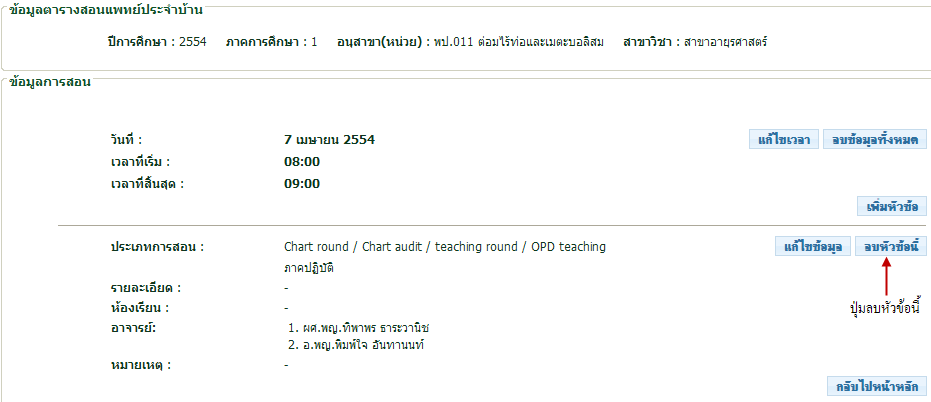 รูปที่ 4.26 หน้าจอข้อมูลการสอน ก่อนการลบหัวข้อที่ต้องการ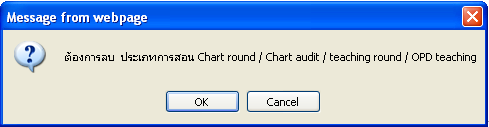 รูปที่ 4.27 pop up ยืนยันการลบข้อมูลในหัวข้อที่เลือกปุ่ม ลบข้อมูลทั้งหมด หมายถึง ต้องการลบข้อมูลที่บันทึกทั้งหมดที่อยู่ในวัน และเวลาที่เลือก ดังรูปที่ 4.28   จากนั้น จะมี pop up ขึ้นมา เพื่อยืนยันความต้องการที่จะลบข้อมูลดังกล่าว ดังรูปที่ 4.29 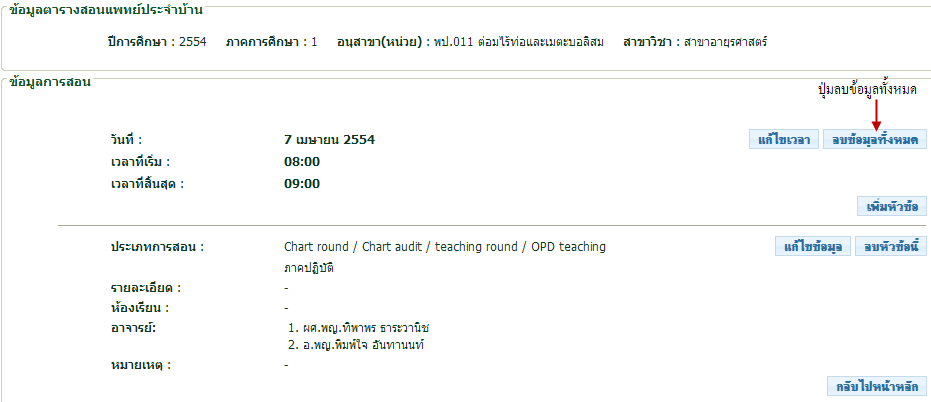 รูปที่ 4.28 หน้าจอข้อมูลการสอน ก่อนลบข้อมูลทั้งหมด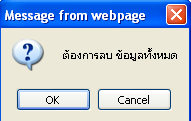 รูปที่ 4.29 pop up ยืนยันการลบข้อมูลทั้งหมดรายงานภาระงานทั้งหมด      4.4.1 ภาระงานสาขาเมื่อต้องการดูรายงานภาระงานตามสาขา ให้เลือกที่ รายงานภาระงานทั้งหมด  ภาระงานสาขา ดังรูปที่ 4.30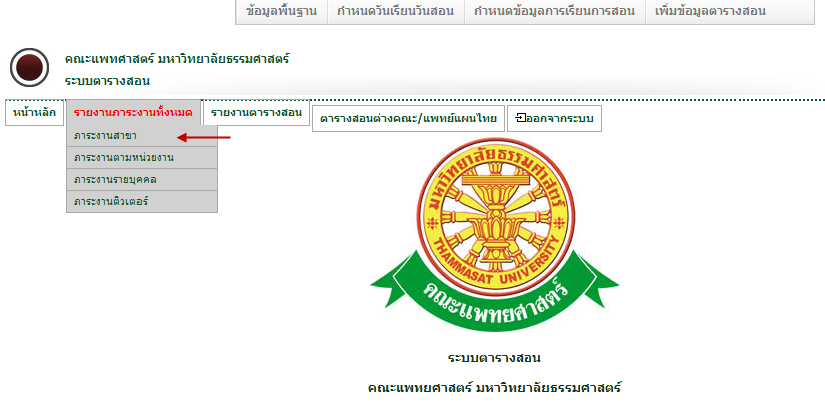 รูปที่ 4.30 หน้าจอเมนู รายงานภาระงานสาขาเมื่อทำการค้นหาตามเงื่อนไข ระบบจะแสดงรายงานภาระงานตามสาขา  ดังรูปที่ 4.31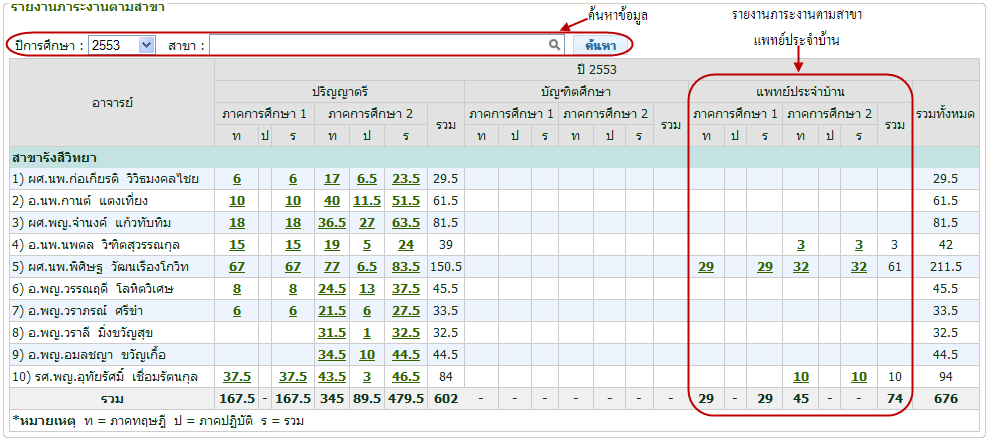 รูปที่ 4.31 หน้าจอรายงานภาระงานตามสาขา      4.4.2 ภาระงานตามหน่วยงานเมื่อต้องการดูรายงานภาระงานตามหน่วยงาน ให้เลือกที่ รายงานภาระงานทั้งหมด  ภาระงานตามหน่วยงาน ดังรูปที่ 4.32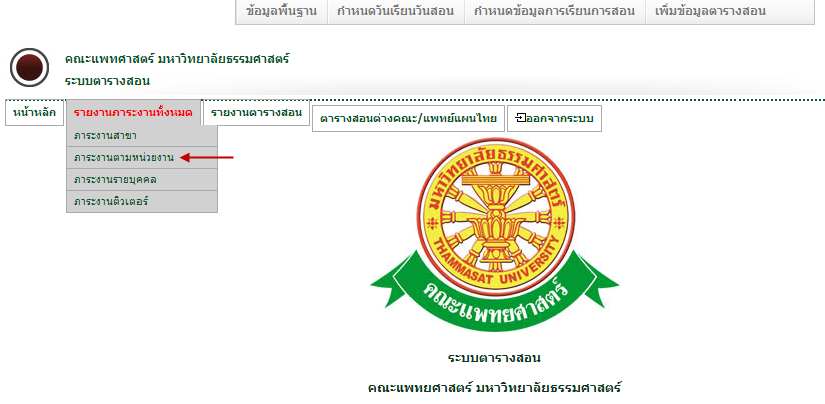 รูปที่ 4.32 เมนูภาระงานตามหน่วยงานเมื่อทำการค้นหาตามเงื่อนไข ระบบจะแสดงรายงานภาระงานตามหน่วยงาน ดังรูปที่ 4.33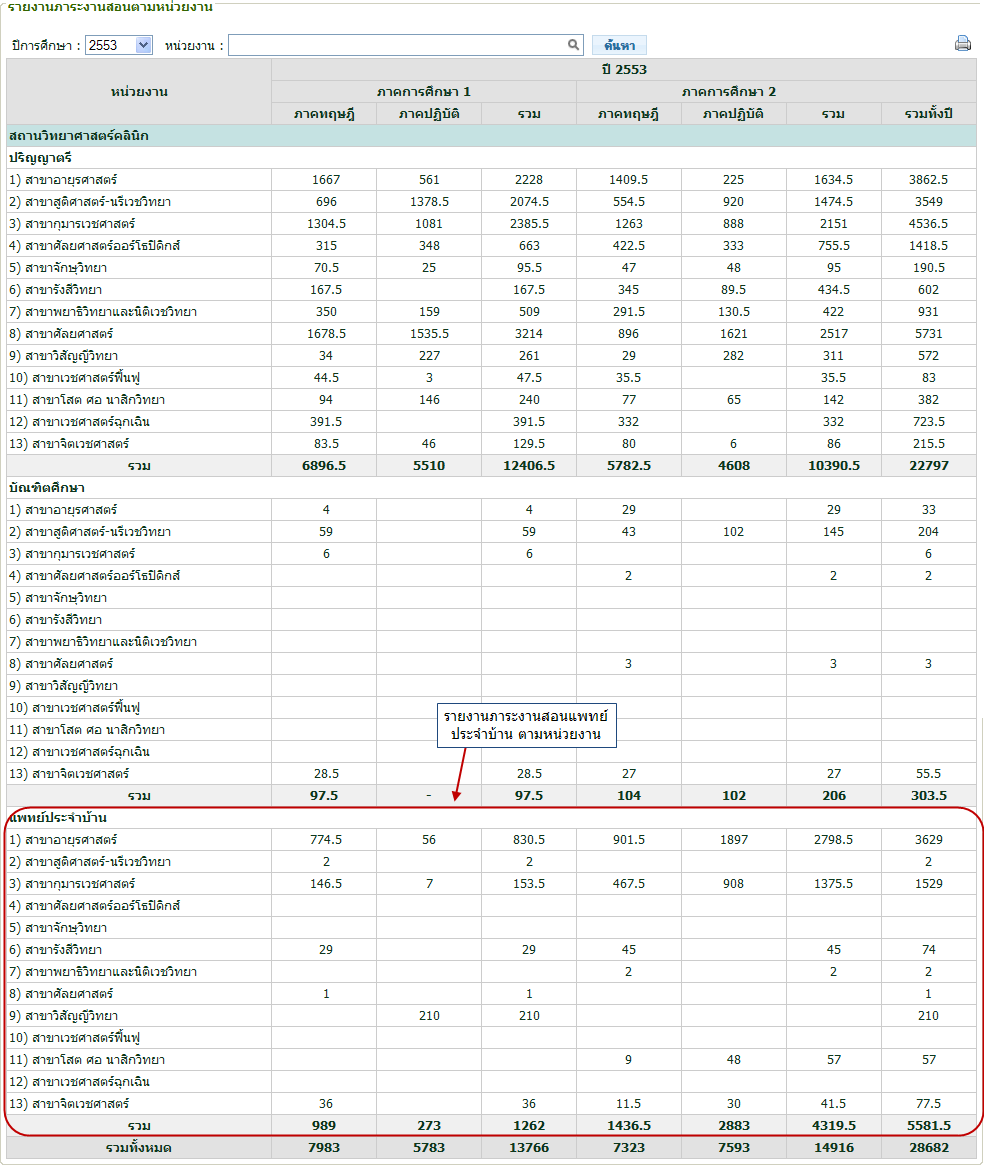 รูปที่ 4.33 รายงานภาระงานตามหน่วยงาน ภาระงานรายบุคคลเมื่อต้องการดูรายงานภาระงานรายบุคคล ให้เลือกที่ รายงานภาระงานทั้งหมด  ภาระงานรายบุคคล ดังรูปที่ 4.34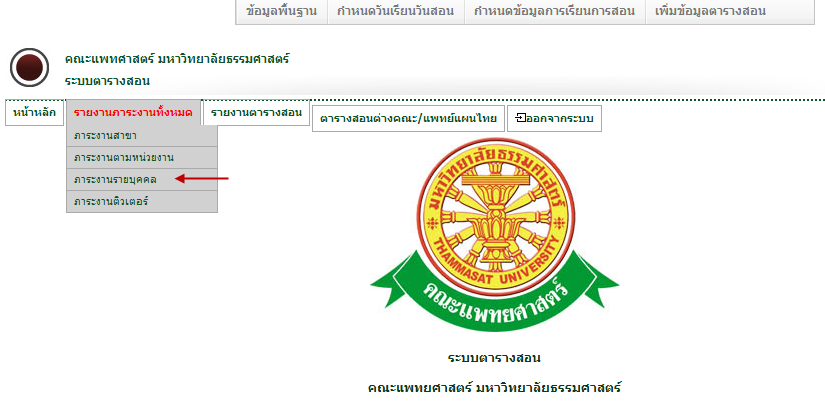 รูปที่ 4.34 เมนูภาระงานรายบุคคลเมื่อทำการค้นหาตามเงื่อนไข ระบบจะแสดงรายงานภาระงานรายบุคคล ดังรูปที่ 4.35รูปที่ 4.35 รายงานภาระงานรายบุคคล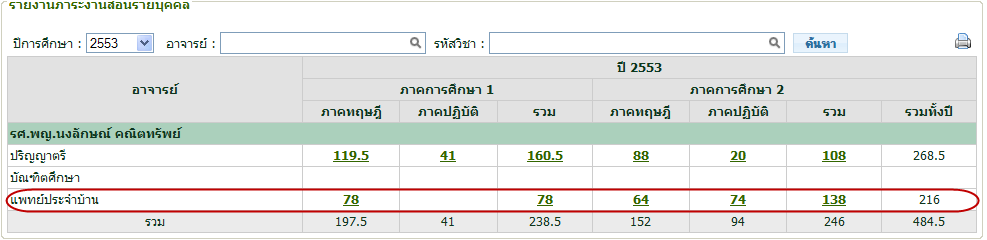 รายงานตารางสอน    4.5.1 ตารางสอนแพทย์ประจำบ้านเมื่อต้องการดูตารางสอนแพทย์ประจำบ้าน ให้เลือกเมนู รายงานตารางสอน  ตารางสอนแพทย์ประจำบ้าน ดังรูปที่ 4.36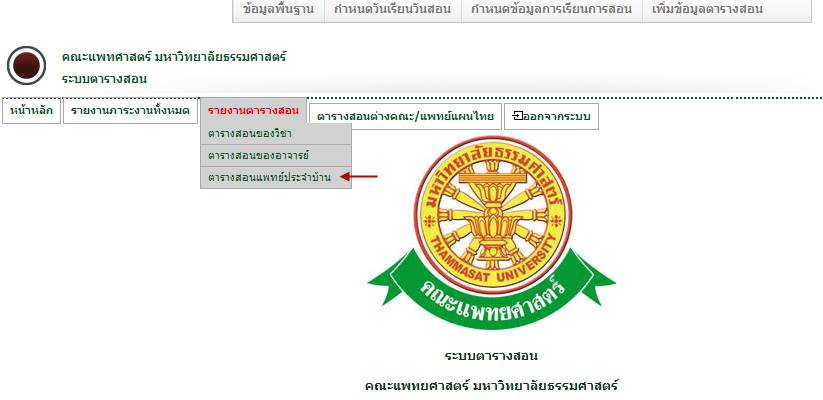 รูปที่ 4.36 เมนูตารางสอนแพทย์ประจำบ้านเมื่อเลือกเมนูดังกล่าว ตามรูปที่ 4.36 ระบบจะแสดงเงื่อนไขการค้นหา ดังรูปที่ 4.37 และเมื่อเลือกเงื่อนไขตามต้องการแล้วกดปุ่มค้นหา ระบบจะแสดงรายงานตารางสอนแพทย์ประจำบ้าน ดังรูปที่ 4.38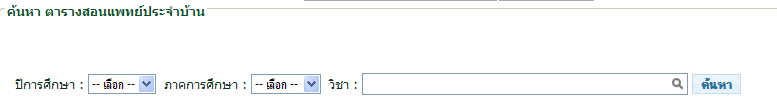 รูปที่ 4.37 เงื่อนไขการค้นหาตารางสอนแพทย์ประจำบ้าน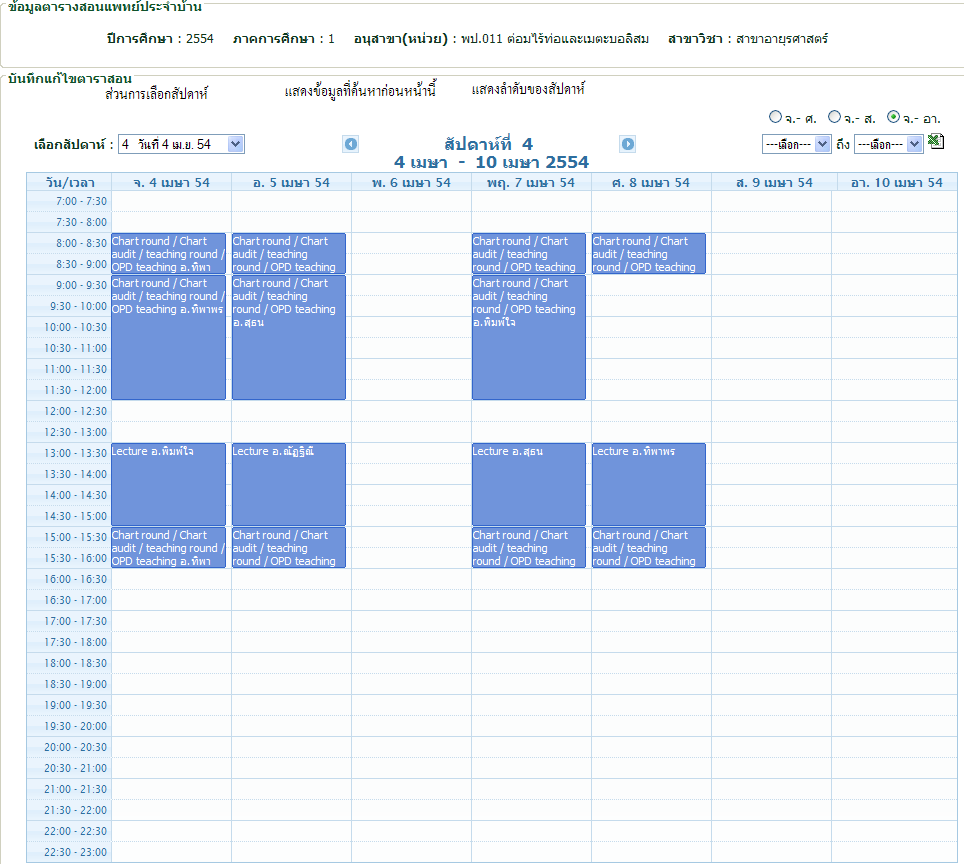 รูปที่ 4.38 รายงานตารางสอนแพทย์ประจำบ้านหน้าสารบัญ………………………………………………………………………………...………..…2สารบัญรูป………………………………………………………………………………….….….31 บทนำ…………………………………………………………………………………….……..5             1.1 วัตถุประสงค์และขอบเขต....…………………………………………………………52 มาตรฐานการใช้งานโปรแกรม........................................…………………...………………....7             2.1 สัญลักษณ์และความหมายที่ใช้งานในโปรแกรม………………..………………..….7             2.2 ปุ่มคำสั่งการทำงานที่ปรากฏในเมนู………………………………………………....93 สิทธิ์ในการเข้าถึงระบบงาน…………………………………………………………………....10             3.1 ขั้นตอนในการเข้าสู่ระบบงาน............………………………………..……………..104 การใช้งานระบบระบบตารางสอน แพทย์ประจำบ้าน……………………………………..……144.1 ข้อมูลพื้นฐาน………………………………………..…………………..………..….15      4.1.1 ข้อมูลสาขาของแพทย์ประจำบ้าน…..………………..………………....………154.2 กำหนดข้อมูลการเรียนการสอน……………………..…………………..………..….18                4.2.1 ข้อมูลสาขาของแพทย์ประจำบ้านในปีการศึกษา……………..…………………18    4.2.2 ข้อมูลคณาจารย์แพทย์ประจำบ้าน…………………………..……………………204.3 เพิ่มข้อมูลตารางสอน………………………………..…………………..…….…..….21    4.3.1 ระดับ แพทย์ประจำบ้าน………………………..…………………...…….…..…214.4 รายงานภาระงานทั้งหมด…………………………..…………………..…….…….…29    4.4.1 ภาระงานสาขา………………………………..……………………..…….…..….29    4.4.2 ภาระงานตามหน่วยงาน……………………..………..……………..…….…..…30    4.4.3 ภาระงานรายบุคคล…………………………..………….…………..…….…..…324.5 รายงานตารางสอน……………………………..…………….…………..…….…..…33    4.5.1 ตารางสอนแพทย์ประจำบ้าน…………………………..…………..….…………33รูปที่หน้ารูปที่ 3.1 แสดงหน้าจอหลัก………………………………………………………………..……10รูปที่ 3.2 แสดงการคลิกเลือก  เข้าสู่เว็บคณะแพทยศาสตร์……………………….………...……10รูปที่ 3.3 แสดงหน้าจอเว็บคณะแพทยศาสตร์………………………………….….……...…..…11รูปที่ 3.4 แสดงหน้าจอของเมนู  Intranet…..…..…………………….……….….………...….…11รูปที่ 3.5 แสดงหน้าจอการเข้าสู่ระบบของโปรแกรม……………………….…………….….…12รูปที่ 3.6 แสดงหน้าจอแจ้งเตือนกรณีกรอกชื่อเข้าระบบและรหัสผ่าน ไม่ถูกต้อง…….…..….…12รูปที่ 3.7 แสดงหน้าจอแจ้งเตือนกรณีกรอกชื่อเข้าระบบและรหัสผ่าน ถูกต้อง….………..….…13รูปที่ 4.1 คลิกเลือกระบบตารางสอน…….....…..…………………….……….…………..….…14รูปที่ 4.2 หน้าจอหลักของระบบตารางสอน แพทย์ประจำบ้าน……….……….……………...…14รูปที่ 4.3 หน้าจอข้อมูลพื้นฐาน…….....…..…………………….……………..…………..….…15รูปที่ 4.4 ข้อมูลสาขาของแพทย์ประจำบ้าน…………………….…………...…..………..…..…15รูปที่ 4.5 หน้าจอบันทึกข้อมูลสาขาของแพทย์ประจำบ้าน…….…….……...…..………...…..…16รูปที่ 4.6 หน้าจอแก้ไขข้อมูลสาขาของแพทย์ประจำบ้าน…….…….….…...…..………...…..…16รูปที่ 4.7 หน้าจอการลบข้อมูล....…..…………………….……………..……………..…..….…17รูปที่ 4.8 pop up ยืนยันการลบข้อมูล....…..…………………….……………..………..…….…17รูปที่ 4.9 หน้าจอข้อมูลสาขาของแพทย์ประจำบ้านในปีการศึกษา………..…..…………..….…18รูปที่ 4.10 หน้าจอบันทึกข้อมูลสาขาของแพทย์ประจำบ้านในปีการศึกษา..…..…………...…....18รูปที่ 4.11 หน้าจอแก้ไขข้อมูลสาขาของแพทย์ประจำบ้านในปีการศึกษา.....................................19รูปที่ 4.12 หน้าจอลบข้อมูล...…..…………………….……………..…………………...………19รูปที่ 4.13 pop up ยืนยันการลบข้อมูล...…..…………………….……………..………...….…..19รูปที่ 4.14 หน้าจอ ข้อมูลคณาจารย์แพทย์ประจำบ้าน…………….……………....……….….…20รูปที่ 4.15 หน้าจอรายงานข้อมูลคณาจารย์แพทย์ประจำบ้าน…….……………….……….….…20รูปที่ 4.16 หน้าจอ ระดับ แพทย์ประจำบ้าน..…………………….…..…………….………...….21รูปที่ 4.17 หน้าจอค้นหาข้อมูลตารางสอน ระดับ แพทย์ประจำบ้าน………..………...…...….…21รูปที่ 4.18 pop up ยืนยันการค้นหาข้อมูล..…………………….……………..……..…......….…21รูปที่ 4.19 หน้าจอตารางสอนโดยภาพรวม…………………….……………..……..…….….…22รูปที่ 4.20 Drop Down ของสัปดาห์ที่ได้ทำการบันทึกไว้ในส่วนของเมนูกำหนดวันเรียนวันสอน…………………….……………..……..………………..……………..……..….....….…23รูปที่ 4.21 pop up เพื่อทำการยืนยันข้อมูลที่ต้องการบันทึก………..…………...…..……….…...23รูปที่หน้ารูปที่ 4.22 หน้าจอบันทึกข้อมูลตารางสอน…..………………..…………..……..…..……..…...24รูปที่ 4.23 หน้าจอแก้ไขเวลา…..………………..………………..………...………...……..…...25รูปที่ 4.24 หน้าข้อมูลการสอน ที่แสดงหัวข้อทั้งหมดในช่วงเวลาที่เลือก…..………....……..….25รูปที่ 4.25 หน้าจอแก้ไขข้อมูลตามหัวข้อที่เลือก..………………..…………...……...……..…...26รูปที่ 4.26 หน้าจอข้อมูลการสอน ก่อนการลบหัวข้อที่ต้องการ..……………….......………..….27รูปที่ 4.27 pop up ยืนยันการลบข้อมูลในหัวข้อที่เลือก…………..……………….......……..…..27รูปที่ 4.28 หน้าจอข้อมูลการสอน ก่อนลบข้อมูลทั้งหมด.………………....……........….…....…28รูปที่ 4.29 pop up ยืนยันการลบข้อมูลทั้งหมด…………..………………....……..………....…..28รูปที่ 4.30 หน้าจอเมนู รายงานภาระงานสาขา…………..………………....……..….….......…..29รูปที่ 4.31 หน้าจอรายงานภาระงานตามสาขา…………..……………….......……...….…....…..29รูปที่ 4.32 เมนูภาระงานตามหน่วยงาน…………..………………....………......…..….…....…..30รูปที่ 4.33 รายงานภาระงานตามหน่วยงาน………..………………....…………..…..….…....…31รูปที่ 4.34 เมนูภาระงานรายบุคคล…………..………………....………...………....….…....…..32รูปที่ 4.35 รายงานภาระงานรายบุคคล……..………………....…………..…….......….…....…..32รูปที่ 4.36 เมนูตารางสอนแพทย์ประจำบ้าน………………....…………..…….....…....…....…..33รูปที่ 4.37 เงื่อนไขการค้นหาตารางสอนแพทย์ประจำบ้าน………………....………….…..……33รูปที่ 4.38 รายงานตารางสอนแพทย์ประจำบ้าน………………....…………..…….....…...….…34สัญลักษณ์ความสามารถในการใช้งาน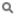 เมื่อคลิก 1 ครั้ง  จะเป็นการแสดงข้อมูลทั้งหมดตามหัวข้อนั้นๆ 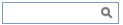 จะมีการทำงานอยู่ 2 กรณี คือสามารถกรอกข้อมูลลงไปได้  แต่สัญลักษณ์นี้จะหาตัวอักษรที่ใกล้เคียงกับการกรอกข้อมูลมาโชว์ให้เสมอ  เพื่อสะดวกต่อการค้นหาเมื่อคลิกที่สัญลักษณ์   1 ครั้ง  จะเป็นการเรียกข้อมูลจากฐานข้อมูลมาโชว์  เพื่อให้เลือกตามความต้องการ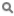 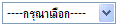 เมื่อคลิกตรงลูกศรที่ชี้ลง   1  ครั้ง  จะเป็นการเลือกข้อมูลที่มีอยู่  เมื่อต้องการข้อมูลไหนก็คลิกเลือก 1 ครั้ง  ข้อมูลที่เลือกนั้นก็จะมาโชว์ที่ช่องกรุณาเลือก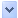 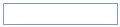 เป็นช่องว่าง ที่มีการทำงาน 3 คือสามารถกรอกข้อมูลลงไปได้ 1 ข้อมูลสามารถกรอกข้อมูลลงไปได้ มากกว่า 1 ข้อมูล ตัวอย่าง 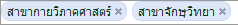 เมื่อคลิกที่ช่องว่าง จะปรากฏปฏิทินขึ้นมาเพื่อให้เลือกวันที่ที่ต้องการกรอกข้อมูล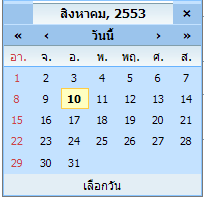 ปฏิทิน  จะแสดงก็ต่อเมื่อช่องที่กรอกนั้นเป็นวันที่  จะทำการคลิก 1 ครั้งที่ช่องวันที่  จากนั้นปฏิทินจะแสดงโดยอัตโนมัติ  ซึ่งปฏิทินนี้สามารถที่จะเลือกวันที่  เดือน  และปีได้  จะมีอยู่ 2 กรณีคือกรณีที่ 1  เลือกเดือน  โดยการคลิกที่เครื่องหมาย < หรือ >  ถ้าคลิกเครื่องหมาย < 1 ครั้ง แสดงว่าเป็นการเลือกเดือนก่อนหน้า 1 เดือน หรือ คลิกค้าง จะโชว์ข้อมูลเดือนออกมาให้เลือกถ้าคลิกเครื่องหมาย  > 1 ครั้ง แสดงว่าเป็นการเลือกเดือนถัดไป 1 เดือน หรือ คลิกค้าง จะโชว์ข้อมูลเดือนออกมาให้เลือกกรณีที่ 2  เลือกปี  โดยการเลือกที่เครื่องหมาย  <<  หรือ  >>ถ้าคลิกเครื่องหมาย  <<  แสดงว่าเป็นการเลือกปีก่อนหน้าถ้าคลิกเครื่องหมาย  >>  แสดงว่าเป็นการเลือกปีถัดไปเมื่อทำการเลือกเดือนและปีแล้ว  จากนั้นก็ทำการเลือกวันที่  ใช้เมาส์คลิก 1 ครั้ง  จะเห็นว่าช่องวันที่ที่ต้องการกรอกข้อมูลก็จะโชว์ข้อมูลวันที่ให้  สัปดาห์      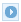 เป็นการเลือกสัปดาห์ก่อนหน้า และถัดไป  โดยถ้าคลิกที่สัญลักษณ์   เป็นการเลือกสัปดาห์ก่อนหน้า  และถ้าคลิกสัญลักษณ์    เป็นการเลือกสัปดาห์ถัดไป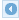 __  (เครื่องหมายขีดเส้นใต้)ถ้าตัวเลข หรือตัวอักษรใดที่มีเครื่องหมายขีดเส้นใต้  เมื่อนำเมาส์ไปชี้ตัวเลข หรือตัวอักษร  จะเปลี่ยนสี  เมื่อทำการคลิก 1 ครั้งก็จะโชว์ข้อมูลที่เกี่ยวข้องทั้งหมด  * (เครื่องหมายดอกจันทร์)จะแสดงต่อจากช่องที่ให้กรอกข้อมูล  เพื่อแสดงว่าข้อมูลนั้นจำเป็นต้องกรอก  ห้ามว่างโดยเด็ดขาด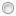 สัญลักษณ์ที่ผู้ใช้ต้องเลือกอันใดอันหนึ่ง หากไม่เลือกเลย จะมีการแจ้งเตือนชื่อปุ่มคำสั่งหน้าที่ค้นหาใช้ในการค้นหาข้อมูล  ปุ่มนี้จะแสดงต่อจากช่องที่ให้กรอกข้อมูล  เพื่อค้นหาข้อมูลที่กรอกบันทึกข้อมูลใช้ในการบันทึกข้อมูลหลังจากการกรอกข้อมูลเสร็จเรียบร้อยแล้วยกเลิกใช้ยกเลิกการกระทำข้อมูลข้างต้น เช่น หน้าบันทึก แก้ไข เป็นต้นตกลงใช้ในการยืนยันข้อมูลที่ได้ทำการเลือกไว้ก่อนหน้านี้ว่าเป็นข้อมูลที่ถูกต้องหรือไม่เพิ่มหัวข้อใช้ในการเพิ่มหัวข้อในแต่ละช่วงเวลาที่ต้องการ ซึ่งต้องทำการเลือกข้อมูลเก่าที่ต้องการ จึงจะสามารถเพิ่มหัวข้อที่ต้องการได้แก้ไขเวลาใช้ในการแก้ไขเวลาที่ได้ทำการบันทึกไว้ก่อนหน้านี้ ซึ่งต้องทำการเลือกข้อมูลเก่าที่ต้องการแก้ไข จึงจะสามารถแก้ไขเวลาของข้อมูลเดิมได้แก้ไขข้อมูลใช้ในการแก้ไขข้อมูลที่ได้ทำการบันทึกไว้ก่อนหน้านี้ ซึ่งต้องทำการเลือกข้อมูลเก่าที่ต้องการแก้ไข จึงจะสามารถแก้ไขข้อมูลเดิมได้ลบข้อมูลทั้งหมดใช้ในการลบข้อมูลทั้งหมดที่ได้ทำการบันทึกไว้ก่อนหน้านี้ ซึ่งต้องทำการเลือกข้อมูลเก่าที่ต้องการลบ จึงจะสามารถลบข้อมูลทั้งหมดได้ ซึ่งการลบข้อมูลทั้งหมดเป็นการลบทุกข้อมูลที่ได้ทำการบันทึกในช่วงเวลาที่เลือกลบหัวข้อนี้ใช้ในการลบหัวข้อที่ได้ทำการบันทึกไว้ก่อนหน้านี้ ซึ่งต้องทำการเลือกช่วงเวลานั้นๆ แล้วเลือกหัวข้อที่ต้องการลบ ซึ่งในบางช่วงเวลาอาจมีหลายหัวข้อ เมื่อได้เลือกหัวข้อแล้ว จึงสามารถลบหัวข้อที่ไม่ต้องการออกไปได้กลับไปหน้าหลักใช้ในการกลับสู่หน้าตารางสอน ณ ช่วงเวลาที่ได้ทำการเลือกไว้ก่อนหน้านี้